BMW Motorrad
ItaliaComunicazione e P.R.Società
BMW Italia S.p.A.
Società del 
BMW GroupSede
Via della Unione 
Europea, 1I-20097 San Donato
Milanese (MI)Telefono
02-51610111Telefax
02-51610222Internetwww.bmw.itwww.mini.itCapitale sociale
5.000.000 di Euro i.v.

R.E.A.
MI 1403223

N. Reg. Impr.
MI 187982/1998

Codice fiscale
01934110154

Partita IVA
IT 12532500159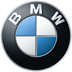 Comunicato Stampa N. 145/12

San Donato Milanese, 12 novembre  2012 
Inizia la partnership tra BMW Motorrad e  Bimota
Il motore della S 1000 RR per il nuovo modello 4 cilindri
Monaco. BMW Motorrad fornirà al costruttore italiano di moto Bimota il motore della BMW S 1000 RR. Per il suo nuovo modello 4 cilindri, Bimota ha optato per quello che è attualmente il miglior motore 4 cilindri in linea nel segmento delle moto supersportive. Un concetto iniziale di questa nuova moto sarà in mostra all’EICMA di Milano. Scegliendo il propulsore 4 cilindri in linea della BMW S 1000 RR, Bimota ha optato per il motore quattro cilindri in linea tecnologicamente più innovativo attualmente disponibile. Il suo peso contenuto di soli 59,8 chilogrammi, la potenza di 142 kW (193 CV) a 13.000 giri ed ingranaggi delle valvole estremamente resistenti alla velocità, con due alberi a camme in testa e relativi rulli ottimizzati in termini di peso, lo rendono il perfetto propulsore per il nuovo progetto Bimota. Bimota vanta una lunga tradizione di moto 4 cilindri supersportive. I primissimi modelli Bimota degli anni Settanta erano mossi da motori 4 cilindri in linea. Per circa quattro decenni, il nome Bimota ha significato moto supersportive tecnologicamente innovative e realizzate con estrema cura fatte appositamente per entusiasti delle due ruote – nonostante una storia piena di vicissitudini. BMW Motorrad e Bimota hanno già una volta intrapreso una collaborazione. Nel 1995, l’azienda italiana presentò la BB1 Supermono, un modello monocilindrico supersportivo mosso dal motore della BMW F 650. La BB1 Supermono con motore BMW aveva una potenza di 35 kW (48 CV), pesava appena 167 kg e raggiungeva una velocità massima di 196 km/h. Ne furono costruiti 376 esemplari tra il 1995 ed il 1996.Per ulteriori informazioni contattare:Andrea Frignani	
BMW Group Italia
Coordinatore Comunicazione e PR Motorrad
Telefono: 02/51610780 Fax: 02/51610 0416
E-mail: Andrea.Frignani@bmw.itMedia website: www.press.bmwgroup.comIl BMW GroupIl BMW Group, con i marchi BMW, MINI, Husqvarna Motorcycles e Rolls-Royce, è uno dei costruttori di automobili e motociclette di maggior successo nel mondo. Essendo un’azienda globale, il BMW Group dispone di 29 stabilimenti di produzione dislocati in 14 paesi e di una rete di vendita diffusa in più di 140 nazioni.Il BMW Group ha raggiunto nel 2011 volumi di vendita di 1,67 milioni di automobili e oltre 113.000 motociclette nel mondo. I profitti lordi per il 2011 sono stati di 7,38 miliardi di Euro, il fatturato è stato di 68,82 miliardi di Euro. La forza lavoro del BMW Group al 31 dicembre 2011 era di circa 100.000 associati.Il successo del BMW Group è fondato su una visione responsabile e di lungo periodo. Per questo motivo, l’azienda ha sempre adottato una filosofia fondata sulla eco-compatibilità e sulla sostenibilità all’interno dell’intera catena di valore, includendo la responsabilità sui prodotti e un chiaro impegno nell’utilizzo responsabile delle risorse. In virtù di questo impegno, negli ultimi otto anni, il BMW Group è stato riconosciuto come leader di settore nel Dow Jones Sustainability Index.www.bmwgroup.com Facebook: http://www.facebook.com/BMWGroupTwitter: http://twitter.com/BMWGroupYouTube: http://www.youtube.com/BMWGroupview